West Midlands Police - Stop and Search SW Scrutiny PanelWest Midlands Police - Stop and Search SW Scrutiny Panel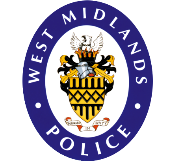 DATE: 21/4/16DATE: 21/4/16LPU: SWCHAIR: Deep SandhuCHAIR: Deep SandhuITEM A:ITEM B:ITEM C:ATTENDEES:Previous concern of Operations (CMPG, Dogs, Firearms) coming into Sandwell recording Stop and Searches incorrectly or retrospectively. Sgt Phillips spoken to lead for S&S who said he will monitor the Stop and Searches done by OPS – pointed out that Sandwell is one of the best LPUs in the West Midlands.OUTCOME: Marked as Complete (Monitor Only)Looked into changing the Stop and Search receipts to encourage more feedback. Unfortunately too costly to change. However, officers will prompt feedback whilst on scene of the stop and search to try and get a better response rate where possible at the same time having to respect not everybody is going to want to complete feedback.OUTCOME: Marked as Complete (Monitor Only)Visit to service desk to observe why some S&S may be recorded as Retrospective. Response from supervision was NO because of data protection linked the Police Intelligence, Police National Computer, Ongoing operations being compromised, sensitive information about persons. Next better options would be bring a member of police staff from there to speak to the panel and explain the process of the call centre and possibly gather some Airwave recordings before meeting (censor sensitive information etc.) then the panel can hear the stop being recorded too. This eliminates issues with Data Protection. OUTCOME: N/A OngoingSGT PHILLIPSPrevious concern of Operations (CMPG, Dogs, Firearms) coming into Sandwell recording Stop and Searches incorrectly or retrospectively. Sgt Phillips spoken to lead for S&S who said he will monitor the Stop and Searches done by OPS – pointed out that Sandwell is one of the best LPUs in the West Midlands.OUTCOME: Marked as Complete (Monitor Only)Looked into changing the Stop and Search receipts to encourage more feedback. Unfortunately too costly to change. However, officers will prompt feedback whilst on scene of the stop and search to try and get a better response rate where possible at the same time having to respect not everybody is going to want to complete feedback.OUTCOME: Marked as Complete (Monitor Only)Visit to service desk to observe why some S&S may be recorded as Retrospective. Response from supervision was NO because of data protection linked the Police Intelligence, Police National Computer, Ongoing operations being compromised, sensitive information about persons. Next better options would be bring a member of police staff from there to speak to the panel and explain the process of the call centre and possibly gather some Airwave recordings before meeting (censor sensitive information etc.) then the panel can hear the stop being recorded too. This eliminates issues with Data Protection. OUTCOME: N/A OngoingPC TEDSTILLPrevious concern of Operations (CMPG, Dogs, Firearms) coming into Sandwell recording Stop and Searches incorrectly or retrospectively. Sgt Phillips spoken to lead for S&S who said he will monitor the Stop and Searches done by OPS – pointed out that Sandwell is one of the best LPUs in the West Midlands.OUTCOME: Marked as Complete (Monitor Only)Looked into changing the Stop and Search receipts to encourage more feedback. Unfortunately too costly to change. However, officers will prompt feedback whilst on scene of the stop and search to try and get a better response rate where possible at the same time having to respect not everybody is going to want to complete feedback.OUTCOME: Marked as Complete (Monitor Only)Visit to service desk to observe why some S&S may be recorded as Retrospective. Response from supervision was NO because of data protection linked the Police Intelligence, Police National Computer, Ongoing operations being compromised, sensitive information about persons. Next better options would be bring a member of police staff from there to speak to the panel and explain the process of the call centre and possibly gather some Airwave recordings before meeting (censor sensitive information etc.) then the panel can hear the stop being recorded too. This eliminates issues with Data Protection. OUTCOME: N/A OngoingJARDELL MILLERPrevious concern of Operations (CMPG, Dogs, Firearms) coming into Sandwell recording Stop and Searches incorrectly or retrospectively. Sgt Phillips spoken to lead for S&S who said he will monitor the Stop and Searches done by OPS – pointed out that Sandwell is one of the best LPUs in the West Midlands.OUTCOME: Marked as Complete (Monitor Only)Looked into changing the Stop and Search receipts to encourage more feedback. Unfortunately too costly to change. However, officers will prompt feedback whilst on scene of the stop and search to try and get a better response rate where possible at the same time having to respect not everybody is going to want to complete feedback.OUTCOME: Marked as Complete (Monitor Only)Visit to service desk to observe why some S&S may be recorded as Retrospective. Response from supervision was NO because of data protection linked the Police Intelligence, Police National Computer, Ongoing operations being compromised, sensitive information about persons. Next better options would be bring a member of police staff from there to speak to the panel and explain the process of the call centre and possibly gather some Airwave recordings before meeting (censor sensitive information etc.) then the panel can hear the stop being recorded too. This eliminates issues with Data Protection. OUTCOME: N/A OngoingANTONIO ANTONI-Previous concern of Operations (CMPG, Dogs, Firearms) coming into Sandwell recording Stop and Searches incorrectly or retrospectively. Sgt Phillips spoken to lead for S&S who said he will monitor the Stop and Searches done by OPS – pointed out that Sandwell is one of the best LPUs in the West Midlands.OUTCOME: Marked as Complete (Monitor Only)Looked into changing the Stop and Search receipts to encourage more feedback. Unfortunately too costly to change. However, officers will prompt feedback whilst on scene of the stop and search to try and get a better response rate where possible at the same time having to respect not everybody is going to want to complete feedback.OUTCOME: Marked as Complete (Monitor Only)Visit to service desk to observe why some S&S may be recorded as Retrospective. Response from supervision was NO because of data protection linked the Police Intelligence, Police National Computer, Ongoing operations being compromised, sensitive information about persons. Next better options would be bring a member of police staff from there to speak to the panel and explain the process of the call centre and possibly gather some Airwave recordings before meeting (censor sensitive information etc.) then the panel can hear the stop being recorded too. This eliminates issues with Data Protection. OUTCOME: N/A OngoingUMAR RASHIDPrevious concern of Operations (CMPG, Dogs, Firearms) coming into Sandwell recording Stop and Searches incorrectly or retrospectively. Sgt Phillips spoken to lead for S&S who said he will monitor the Stop and Searches done by OPS – pointed out that Sandwell is one of the best LPUs in the West Midlands.OUTCOME: Marked as Complete (Monitor Only)Looked into changing the Stop and Search receipts to encourage more feedback. Unfortunately too costly to change. However, officers will prompt feedback whilst on scene of the stop and search to try and get a better response rate where possible at the same time having to respect not everybody is going to want to complete feedback.OUTCOME: Marked as Complete (Monitor Only)Visit to service desk to observe why some S&S may be recorded as Retrospective. Response from supervision was NO because of data protection linked the Police Intelligence, Police National Computer, Ongoing operations being compromised, sensitive information about persons. Next better options would be bring a member of police staff from there to speak to the panel and explain the process of the call centre and possibly gather some Airwave recordings before meeting (censor sensitive information etc.) then the panel can hear the stop being recorded too. This eliminates issues with Data Protection. OUTCOME: N/A OngoingGEORGINA HART-Previous concern of Operations (CMPG, Dogs, Firearms) coming into Sandwell recording Stop and Searches incorrectly or retrospectively. Sgt Phillips spoken to lead for S&S who said he will monitor the Stop and Searches done by OPS – pointed out that Sandwell is one of the best LPUs in the West Midlands.OUTCOME: Marked as Complete (Monitor Only)Looked into changing the Stop and Search receipts to encourage more feedback. Unfortunately too costly to change. However, officers will prompt feedback whilst on scene of the stop and search to try and get a better response rate where possible at the same time having to respect not everybody is going to want to complete feedback.OUTCOME: Marked as Complete (Monitor Only)Visit to service desk to observe why some S&S may be recorded as Retrospective. Response from supervision was NO because of data protection linked the Police Intelligence, Police National Computer, Ongoing operations being compromised, sensitive information about persons. Next better options would be bring a member of police staff from there to speak to the panel and explain the process of the call centre and possibly gather some Airwave recordings before meeting (censor sensitive information etc.) then the panel can hear the stop being recorded too. This eliminates issues with Data Protection. OUTCOME: N/A OngoingABU SYDDEKPrevious concern of Operations (CMPG, Dogs, Firearms) coming into Sandwell recording Stop and Searches incorrectly or retrospectively. Sgt Phillips spoken to lead for S&S who said he will monitor the Stop and Searches done by OPS – pointed out that Sandwell is one of the best LPUs in the West Midlands.OUTCOME: Marked as Complete (Monitor Only)Looked into changing the Stop and Search receipts to encourage more feedback. Unfortunately too costly to change. However, officers will prompt feedback whilst on scene of the stop and search to try and get a better response rate where possible at the same time having to respect not everybody is going to want to complete feedback.OUTCOME: Marked as Complete (Monitor Only)Visit to service desk to observe why some S&S may be recorded as Retrospective. Response from supervision was NO because of data protection linked the Police Intelligence, Police National Computer, Ongoing operations being compromised, sensitive information about persons. Next better options would be bring a member of police staff from there to speak to the panel and explain the process of the call centre and possibly gather some Airwave recordings before meeting (censor sensitive information etc.) then the panel can hear the stop being recorded too. This eliminates issues with Data Protection. OUTCOME: N/A OngoingDEEP SANDHUPrevious concern of Operations (CMPG, Dogs, Firearms) coming into Sandwell recording Stop and Searches incorrectly or retrospectively. Sgt Phillips spoken to lead for S&S who said he will monitor the Stop and Searches done by OPS – pointed out that Sandwell is one of the best LPUs in the West Midlands.OUTCOME: Marked as Complete (Monitor Only)Looked into changing the Stop and Search receipts to encourage more feedback. Unfortunately too costly to change. However, officers will prompt feedback whilst on scene of the stop and search to try and get a better response rate where possible at the same time having to respect not everybody is going to want to complete feedback.OUTCOME: Marked as Complete (Monitor Only)Visit to service desk to observe why some S&S may be recorded as Retrospective. Response from supervision was NO because of data protection linked the Police Intelligence, Police National Computer, Ongoing operations being compromised, sensitive information about persons. Next better options would be bring a member of police staff from there to speak to the panel and explain the process of the call centre and possibly gather some Airwave recordings before meeting (censor sensitive information etc.) then the panel can hear the stop being recorded too. This eliminates issues with Data Protection. OUTCOME: N/A OngoingTARIQ KARIMPrevious concern of Operations (CMPG, Dogs, Firearms) coming into Sandwell recording Stop and Searches incorrectly or retrospectively. Sgt Phillips spoken to lead for S&S who said he will monitor the Stop and Searches done by OPS – pointed out that Sandwell is one of the best LPUs in the West Midlands.OUTCOME: Marked as Complete (Monitor Only)Looked into changing the Stop and Search receipts to encourage more feedback. Unfortunately too costly to change. However, officers will prompt feedback whilst on scene of the stop and search to try and get a better response rate where possible at the same time having to respect not everybody is going to want to complete feedback.OUTCOME: Marked as Complete (Monitor Only)Visit to service desk to observe why some S&S may be recorded as Retrospective. Response from supervision was NO because of data protection linked the Police Intelligence, Police National Computer, Ongoing operations being compromised, sensitive information about persons. Next better options would be bring a member of police staff from there to speak to the panel and explain the process of the call centre and possibly gather some Airwave recordings before meeting (censor sensitive information etc.) then the panel can hear the stop being recorded too. This eliminates issues with Data Protection. OUTCOME: N/A OngoingPrevious concern of Operations (CMPG, Dogs, Firearms) coming into Sandwell recording Stop and Searches incorrectly or retrospectively. Sgt Phillips spoken to lead for S&S who said he will monitor the Stop and Searches done by OPS – pointed out that Sandwell is one of the best LPUs in the West Midlands.OUTCOME: Marked as Complete (Monitor Only)Looked into changing the Stop and Search receipts to encourage more feedback. Unfortunately too costly to change. However, officers will prompt feedback whilst on scene of the stop and search to try and get a better response rate where possible at the same time having to respect not everybody is going to want to complete feedback.OUTCOME: Marked as Complete (Monitor Only)Visit to service desk to observe why some S&S may be recorded as Retrospective. Response from supervision was NO because of data protection linked the Police Intelligence, Police National Computer, Ongoing operations being compromised, sensitive information about persons. Next better options would be bring a member of police staff from there to speak to the panel and explain the process of the call centre and possibly gather some Airwave recordings before meeting (censor sensitive information etc.) then the panel can hear the stop being recorded too. This eliminates issues with Data Protection. OUTCOME: N/A OngoingPrevious concern of Operations (CMPG, Dogs, Firearms) coming into Sandwell recording Stop and Searches incorrectly or retrospectively. Sgt Phillips spoken to lead for S&S who said he will monitor the Stop and Searches done by OPS – pointed out that Sandwell is one of the best LPUs in the West Midlands.OUTCOME: Marked as Complete (Monitor Only)Looked into changing the Stop and Search receipts to encourage more feedback. Unfortunately too costly to change. However, officers will prompt feedback whilst on scene of the stop and search to try and get a better response rate where possible at the same time having to respect not everybody is going to want to complete feedback.OUTCOME: Marked as Complete (Monitor Only)Visit to service desk to observe why some S&S may be recorded as Retrospective. Response from supervision was NO because of data protection linked the Police Intelligence, Police National Computer, Ongoing operations being compromised, sensitive information about persons. Next better options would be bring a member of police staff from there to speak to the panel and explain the process of the call centre and possibly gather some Airwave recordings before meeting (censor sensitive information etc.) then the panel can hear the stop being recorded too. This eliminates issues with Data Protection. OUTCOME: N/A OngoingPrevious concern of Operations (CMPG, Dogs, Firearms) coming into Sandwell recording Stop and Searches incorrectly or retrospectively. Sgt Phillips spoken to lead for S&S who said he will monitor the Stop and Searches done by OPS – pointed out that Sandwell is one of the best LPUs in the West Midlands.OUTCOME: Marked as Complete (Monitor Only)Looked into changing the Stop and Search receipts to encourage more feedback. Unfortunately too costly to change. However, officers will prompt feedback whilst on scene of the stop and search to try and get a better response rate where possible at the same time having to respect not everybody is going to want to complete feedback.OUTCOME: Marked as Complete (Monitor Only)Visit to service desk to observe why some S&S may be recorded as Retrospective. Response from supervision was NO because of data protection linked the Police Intelligence, Police National Computer, Ongoing operations being compromised, sensitive information about persons. Next better options would be bring a member of police staff from there to speak to the panel and explain the process of the call centre and possibly gather some Airwave recordings before meeting (censor sensitive information etc.) then the panel can hear the stop being recorded too. This eliminates issues with Data Protection. OUTCOME: N/A OngoingPrevious concern of Operations (CMPG, Dogs, Firearms) coming into Sandwell recording Stop and Searches incorrectly or retrospectively. Sgt Phillips spoken to lead for S&S who said he will monitor the Stop and Searches done by OPS – pointed out that Sandwell is one of the best LPUs in the West Midlands.OUTCOME: Marked as Complete (Monitor Only)Looked into changing the Stop and Search receipts to encourage more feedback. Unfortunately too costly to change. However, officers will prompt feedback whilst on scene of the stop and search to try and get a better response rate where possible at the same time having to respect not everybody is going to want to complete feedback.OUTCOME: Marked as Complete (Monitor Only)Visit to service desk to observe why some S&S may be recorded as Retrospective. Response from supervision was NO because of data protection linked the Police Intelligence, Police National Computer, Ongoing operations being compromised, sensitive information about persons. Next better options would be bring a member of police staff from there to speak to the panel and explain the process of the call centre and possibly gather some Airwave recordings before meeting (censor sensitive information etc.) then the panel can hear the stop being recorded too. This eliminates issues with Data Protection. OUTCOME: N/A OngoingPrevious concern of Operations (CMPG, Dogs, Firearms) coming into Sandwell recording Stop and Searches incorrectly or retrospectively. Sgt Phillips spoken to lead for S&S who said he will monitor the Stop and Searches done by OPS – pointed out that Sandwell is one of the best LPUs in the West Midlands.OUTCOME: Marked as Complete (Monitor Only)Looked into changing the Stop and Search receipts to encourage more feedback. Unfortunately too costly to change. However, officers will prompt feedback whilst on scene of the stop and search to try and get a better response rate where possible at the same time having to respect not everybody is going to want to complete feedback.OUTCOME: Marked as Complete (Monitor Only)Visit to service desk to observe why some S&S may be recorded as Retrospective. Response from supervision was NO because of data protection linked the Police Intelligence, Police National Computer, Ongoing operations being compromised, sensitive information about persons. Next better options would be bring a member of police staff from there to speak to the panel and explain the process of the call centre and possibly gather some Airwave recordings before meeting (censor sensitive information etc.) then the panel can hear the stop being recorded too. This eliminates issues with Data Protection. OUTCOME: N/A OngoingITEM D:ITEM E:ITEM F:NOTES:Few more Stop and Searches during this quarter (April 2016) slight disproportion however nothing major to suggest any issues. Sgt Phillips has considered dissecting searches into ethnic groups as with the outcomes so the panel get a more advanced picture of the positive outcomes of stop and searches from individual ethnic groups.Member of panel asked if “75% NFA not concerning to Police?” – Response was infact no, PC pointed out the fact there can be some who will have committed a crime but there would be nothing on them at the time of the search to link them to the offense. Also have the consider motor vehicles or persons who smell of cannabis might have smoked it but seen as it would have been smoked, the search would be no trace and result in no positive stop and search outcome.Panel and Police observed the fact that refreshers for the power have had a good impact / useful. Some officers weren’t as confident using Stop and Search – the refresher has proven to help build officers confidence up to be more ‘efficient’ at Stops and Searches.Few more Stop and Searches during this quarter (April 2016) slight disproportion however nothing major to suggest any issues. Sgt Phillips has considered dissecting searches into ethnic groups as with the outcomes so the panel get a more advanced picture of the positive outcomes of stop and searches from individual ethnic groups.Member of panel asked if “75% NFA not concerning to Police?” – Response was infact no, PC pointed out the fact there can be some who will have committed a crime but there would be nothing on them at the time of the search to link them to the offense. Also have the consider motor vehicles or persons who smell of cannabis might have smoked it but seen as it would have been smoked, the search would be no trace and result in no positive stop and search outcome.Panel and Police observed the fact that refreshers for the power have had a good impact / useful. Some officers weren’t as confident using Stop and Search – the refresher has proven to help build officers confidence up to be more ‘efficient’ at Stops and Searches.E-Search (police stop and search recording database) Member of the panel identified new tick box. “Property Recovered” – seen as good by the panel as it helps putting a lot of the free text into proportion. Sgt to review a particular stop and search where ‘Arrest made as a consequence of Stop and Search’ however ‘Nothing Found.’ Member of the panel asked what Community Resolution is. Explained that it could be anything from an apology letter to sweeping, painting fences etc. Doesn’t always impact on criminal records – Community Resolution is the preferred means to Arresting as criminal records can have a huge impact on an individual.Lay observations are still being done by Response PC Tedstill. The aim of the observation is to look at intelligence for high priority crime areas and high visibility patrol in the area whilst waiting for calls from control room. Lay observations are good to see what is being spoken about in the group (putting it into proportion) Other members of the panel suggested meeting other Stop and Search panels to see if we can give / share ideas.OUTCOME: More lay observations being organised.DATE FOR NEXT MEETING:DATE FOR NEXT MEETING:DATE FOR NEXT MEETING:14th July – Thursday – 18-30 West Bromwich Police Station14th July – Thursday – 18-30 West Bromwich Police Station14th July – Thursday – 18-30 West Bromwich Police Station